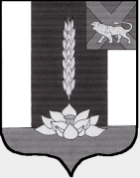 АДМИНИСТРАЦИЯСИБИРЦЕВСКОГО ГОРОДСКОГО ПОСЕЛЕНИЯПОСТАНОВЛЕНИЕ26 августа  2019г.                               пгт. Сибирцево                                             № 384Об утверждении схемы водоснабжения и водоотведенияСибирцевского городского поселения Приморского края до 2028 года      В соответствии с Федеральным законом от 06 октября 2003 года № 131-ФЗ «Об общих принципах организации местного самоуправления в Российской Федерации», с пунктом  4 части 1 статьи 38 Федерального закона от 07.12.2011г.  № 416-ФЗ «О водоснабжении и водоотведении», постановлениями Правительства Российской Федерации от 29.07.2013г.  № 644 «Об утверждении правил холодного водоснабжения и водоотведения», от 05.09.2013г. № 782 «О схемах водоснабжения и водоотведения», руководствуясь Уставом муниципального образования Сибирцевского городского поселения, администрация Сибирцевского городского поселенияПОСТАНОВЛЯЕТ:Утвердить схему водоснабжения и водоотведения Сибирцевского городского поселения до 2028 года. Настоящее постановление вступает в силу со дня подписания и подлежит опубликованию (обнародованию) на официальном сайте Сибирцевского городского поселения в сети Интернет www.sibircevo.ruГлава администрацииСибирцевского городского поселения						    В. В. Седин